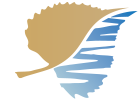 BREAKFASTAssorted Seasonal Fruit Plate		                                            5Crispy Hash Potatoes			                                            4Brunch Meats with Colorado Sausage, Bacon and Ham						                              9½ Grapefruit with Cottage Cheese	                                            5Classic French Toast with Whip Cream and Berries, Warm Maple Syrup		                                                       13Gluten Free Pancakes with Warm Maple Syrup and Powdered Sugar				                            10All American Breakfast, Two Eggs, Bacon, Ham or Sausage, Hash Browns, Choice of Toast                                                       13Huevos Rancheros with Two Eggs, Corn Tortillas, Chorizo and Warm Salsa Ranchero, Finished with Cotija Cheese and House Guacamole			         				  13Breakfast Burrito with Potatoes, Scrambled Eggs, Bacon and Cheddar Cheese			         			  10Add Pork Green Chili                  				    4**Consuming raw or under cooked meats, poultry, seafoodor fresh Shell eggs may increase the risk of food borne illness.BREAKFASTAssorted Seasonal Fruit Plate		                                            5Crispy Hash Potatoes			                                            4Brunch Meats with Colorado Sausage, Bacon and Ham						                              9½ Grapefruit with Cottage Cheese	                                            5Classic French Toast with Whip Cream and Berries, Warm Maple Syrup		                                                       13Gluten Free Pancakes with Warm Maple Syrup and Powdered Sugar				                            10All American Breakfast, Two Eggs, Bacon, Ham or Sausage, Hash Browns, Choice of Toast                                                       13Huevos Rancheros with Two Eggs, Corn Tortillas, Chorizo and Warm Salsa Ranchero, Finished with Cotija Cheese and House Guacamole			         				  13Breakfast Burrito with Potatoes, Scrambled Eggs, Bacon and Cheddar Cheese			         			  10Add Pork Green Chili                  				    4**Consuming raw or under cooked meats, poultry, seafoodor fresh Shell eggs may increase the risk of food borne illness.